Vadovaudamasi Lietuvos Respublikos vietos savivaldos įstatymo 16 straipsnio 2 dalies 1 punktu, 18 straipsnio 1 dalimi, Pagėgių savivaldybės taryba n u s p r e n d ž i a:Pakeisti Pagėgių savivaldybės tarybos veiklos reglamentą, patvirtintą Pagėgių savivaldybės tarybos 2017 m. spalio 2 d. sprendimu Nr. T-144 „Dėl Pagėgių savivaldybės tarybos veiklos reglamento patvirtinimo“:Pakeisti 79.10. papunktį ir jį išdėstyti taip:„79.10. sprendimų dėl mero politinio (asmeninio) pasitikėjimo valstybės tarnautojų pareigybių skaičiaus nustatymo bei savivaldybės tarybos ir mero sekretoriato sudarymo ir jo pareigybių skaičiaus nustatymo priėmimas mero siūlymu;“;1.2. Pakeisti 134.7. papunktį ir jį išdėstyti taip:„134.7. veikdama pagal šio punkto 134.2. ir 134.6. papunkčius, rengia posėdžius ne rečiau kaip kartą per mėnesį.“. 2. Sprendimą paskelbti Teisės aktų registre ir Pagėgių savivaldybės interneto svetainėje  www.pagegiai.lt.Šis sprendimas gali būti skundžiamas Regionų apygardos administracinio teismo Klaipėdos rūmams (Galinio Pylimo g. 9, 91230 Klaipėda) Lietuvos Respublikos administracinių bylų teisenos įstatymo nustatyta tvarka per 1 (vieną) mėnesį nuo sprendimas paskelbimo dienos. SUDERINTA: Administracijos direktoriaus pavaduotojas,          	                                      pavaduojantis administracijos direktorių			                Alvidas EinikisBendrojo ir juridinio skyriaus vedėja			                Dalia ŠėperienėKalbos ir archyvo tvarkytoja 			                Laimutė Mickevičienė Parengė Valdas Vytuvis,Bendrojo ir juridinio skyriaus vyriausiasis specialistas 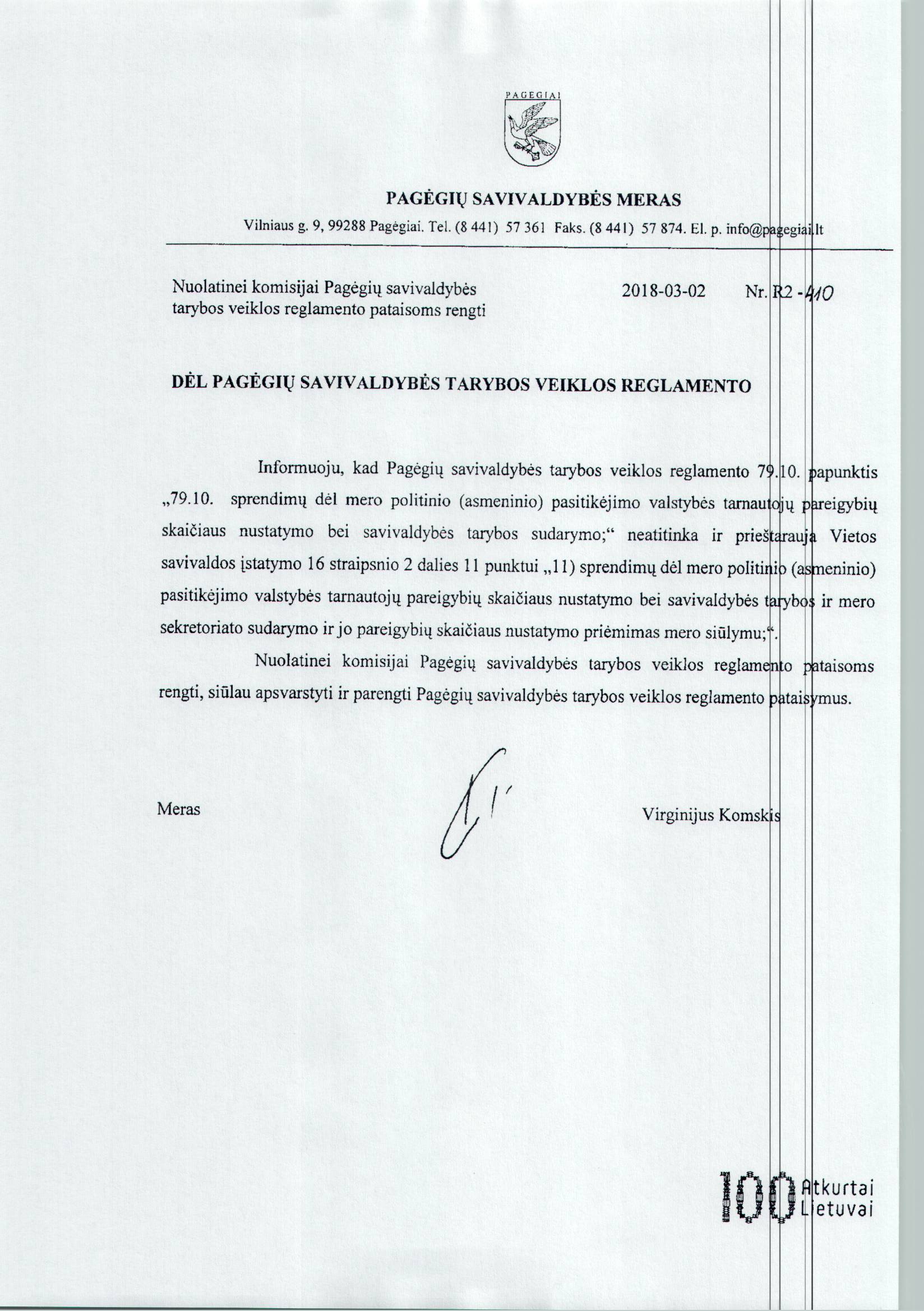 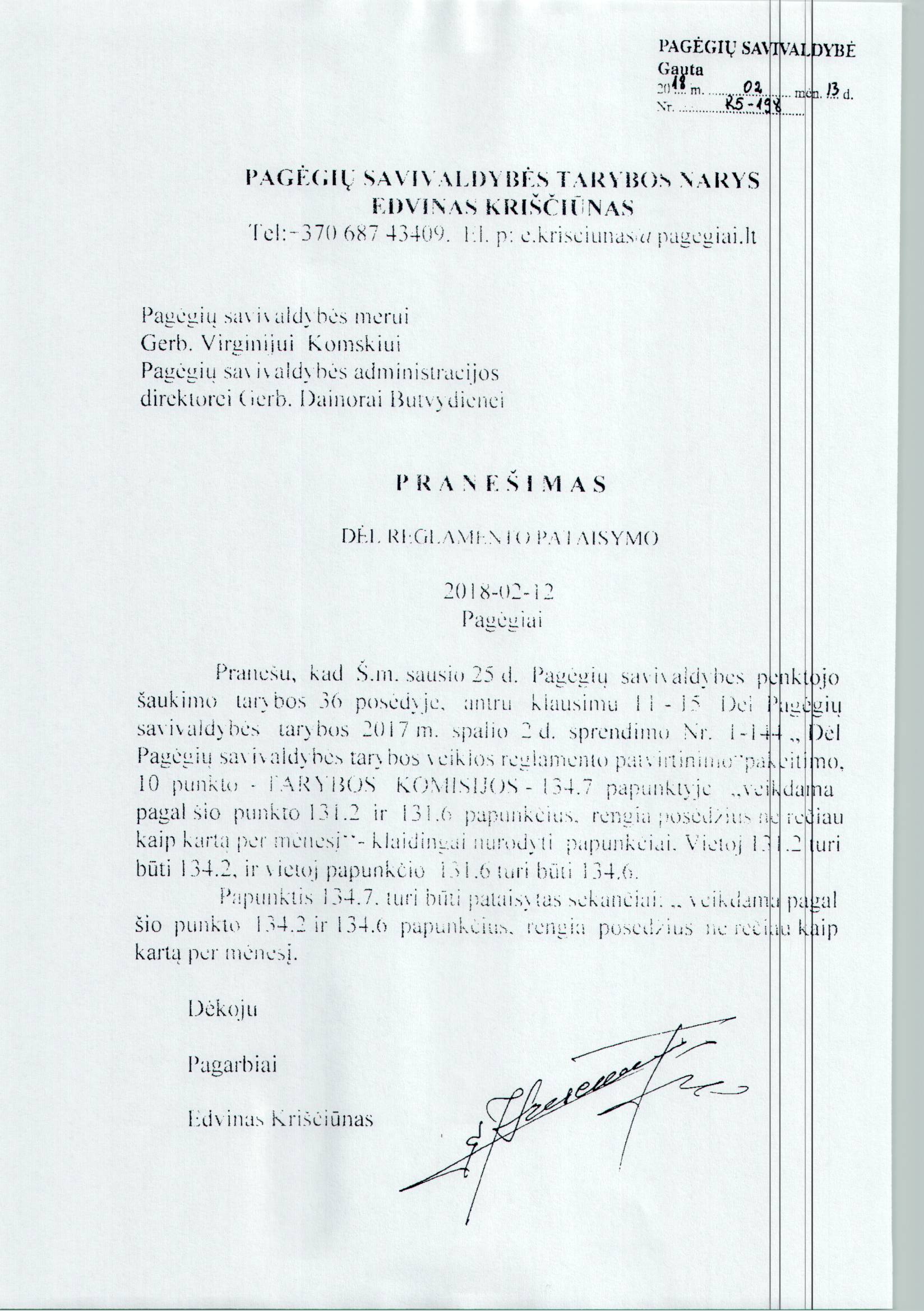                                                                                                                              Projektas 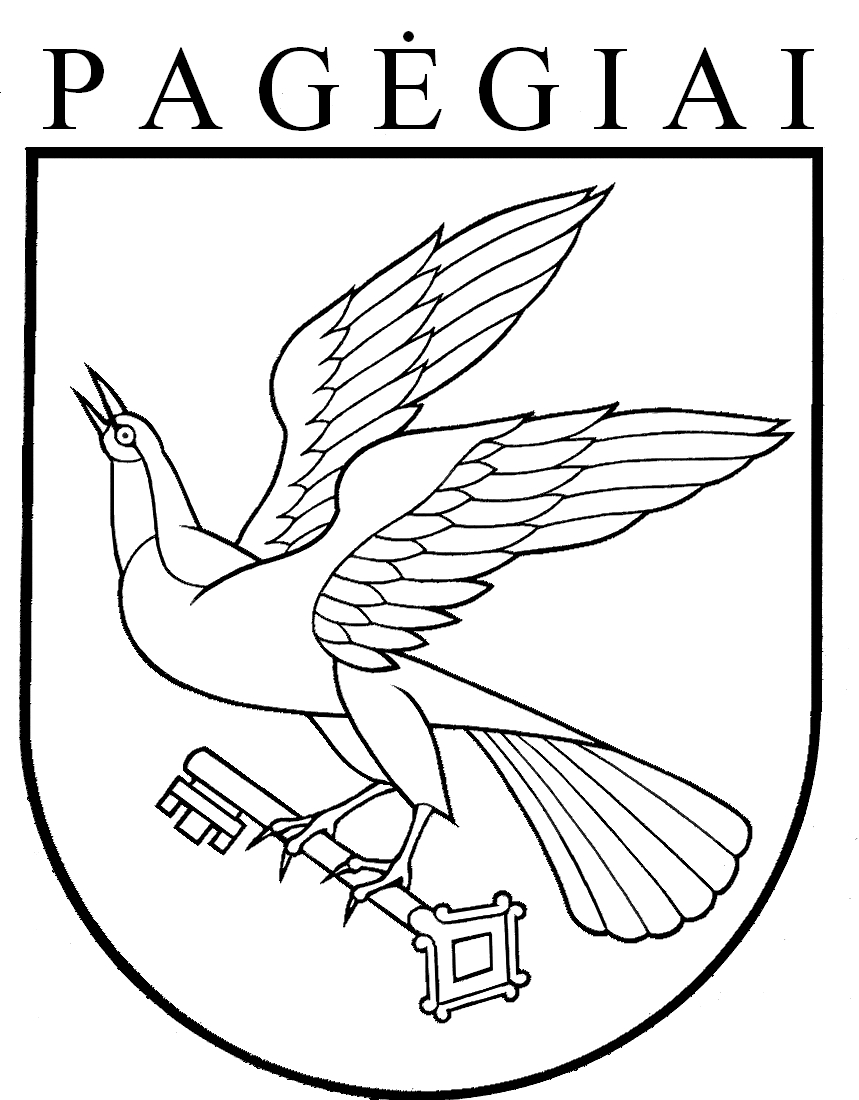 Pagėgių savivaldybės tarybasprendimasdėl PAGĖGIŲ SAVIVALDYBĖS TARYBOS 2017 m. SPALIO 2 d. sprendimo nr. t-144 „dėl PAGĖGIŲ savivaldybės tarybos VEIKLOS REGLAMENTO patvirtinimo“ pakeitimo 2018 m. gegužės 14 d. Nr. T1-95Pagėgiai